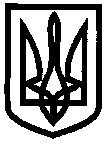 ДЕПАРТАМЕНТ НАУКИ І ОСВІТИ ХАРКІВСЬКОЇ ОБЛАСНОЇ ДЕРЖАВНОЇ АДМІНІСТРАЦІЇ ДЕРЖАВНИЙ НАВЧАЛЬНИЙ ЗАКЛАД«Ізюмський регіональний центр професійної освіти»НАКАЗм. Ізюм 15.03.2018                                                                  			    № 33Про порядок і терміни проведенняпоетапної кваліфікаційної атестаціїучнів групи Е-117 за професією«електрогазозварник та КО-117 запрофесією «Кухар»	Згідно з Положенням про організацію навчально – виробничого процесу в професійно – технічних навчальних закладах, затвердженого наказом Міністерства освіти і науки України №419 від 30.05.2006, Положенням про порядок кваліфікаційної атестації та присвоєння кваліфікацій особам, які здобувають професійно – технічну освіту, затвердженого наказом Міністерства праці і соціальної політики України і Міністерства освіти України від 31.12.98 №201/469 та у зв’язку з закінченням повного курсу теоретичної і професійно-практичної підготовки,НАКАЗУЮ:	Провести поетапну кваліфікаційну атестацію в групі Е – 117 за професією «Електрогазозварник 2 розряду» та в групі КО – 117 за пофесією «Кухар 3 розряду»	1. Поетапну кваліфікаційну атестацію провести згідно графіка з 20.03.по 20.03.2018 року, (Додаток №1):2.Допуск учнів до поетапної атестації розглянути на засіданні педагогічної ради ДНЗ «Ізюмський РЦПО».	3.Призначити відповідальними за:- проведення теоретичної частини, роботу державної кваліфікаційної комісії, створення належних, безпечних умов для учнів та працівників та належне оформлення документації – заступника директора з НВР Солов'я О.В.;- проведення кваліфікаційної пробної роботи учнями , створення на місцях її виконання належних, безпечних умов праці учнів та майстрів виробничого навчання, належне оформлення необхідної документації – старшого майстра Філатова О.Ф.;- безпечний стан робочих місць, обладнання, приладів інструментів,  інвентарю, забезпечення учнів необхідною документацією на час виконання кваліфікаційної пробної роботи – майстрів виробничого навчання Черкасова О.М., Білоус Т.В.- безпечний стан робочих місць, обладнання, приладів інструментів, інвентарю, забезпечення учнів необхідною документацією на час проведення теоретичної частини поетапної атестації – викладачів Зібіцького Ю.Є. та Білоус Т.В.	4. Заступнику директора з НВР Солов'ю О.В. :- організувати проведення поетапної кваліфікаційної атестації згідно нормативних документів,- організувати роботу державних кваліфікаційних комісій відповідно до наказу директора ДНЗ «Ізюмський РЦПО» №275 від 06.12.2017 «Про створення державних кваліфікаційних комісій у наступному складі:З професії «електрогазозварник»Голова комісії			Гаркуненко В.І.Члени комісії			Соловей О.В.		Зібіцький Ю.Є.					Філатов О.Ф.		Черкасов О.М.З професії «кухар»Голова комісії			Балаклійська В.М.Члени комісії			Колесник Л.В.							Філатов О.Ф.		Білоус Т.В.	5.Викладачам Зібіцькому Ю.Є. та Білоус Т.В. розробити комплексні кваліфікаційні та тестові завдання для проведення теоретичної частини поетапної атестації відповідно до вимог освітньо – кваліфікаційної характеристики.6. Старшому майстру Філатову О.Ф.:- підготувати матеріально – технічне та документальне забезпечення проведення поетапної атестації;- забезпечити безпечне виконання КПР на виробництві;- здійснити контроль за заповненням журналів обліку виробничого навчання, щоденників, документації на кваліфікаційні пробні роботи;7. Майстрам виробничого навчання Черкасову О.М., Білоус Т.В. підготувати :- журнали обліку виробничого навчання, - перелік кваліфікаційних пробних робіт, - графік  виконання кваліфікаційних пробних робіт на підприємствах. - інструктивно – технологічну документацію для проведення кваліфікаційної пробної роботи.8. Головам методичних комісій провести засідання, розглянути та подати на затвердження перелік кваліфікаційних пробних робіт, комплексні кваліфікаційні та тестові завдання.9. Секретарю навчальної частини підготувати всі необхідні документи для проведення поетапної атестації, в тому числі протоколи засідання Державної кваліфікаційної комісії.10. Контроль за виконанням наказу покласти на заступника директора з НВР Солов'я О.В.Директор ДНЗ «Ізюмський регіональний центр професійної освіти»							Л.В.КолесникЮрисконсульт:								В.І.БондаренкоПідготував: Соловей О.В.З наказом ознайомлені:Філатов О.Ф.						Зібіцький Ю.Є.Черкасов О.М.						Білоус Т.В.Е-117КО-117Виконання кваліфікаційної пробної роботи23.03.201816.03.2018Теоретична частина поетапної атестації26.03.201819.03.2018